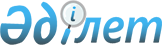 Шардара аудандық мәслихатының 2016 жылғы 22 желтоқсандағы № 10-65-VІ "2017-2019 жылдарға арналған аудандық бюджет туралы" шешіміне өзгерістер енгізу туралы
					
			Мерзімі біткен
			
			
		
					Оңтүстiк Қазақстан облысы Шардара аудандық мәслихатының 2017 жылғы 15 тамыздағы № 18-121-VI шешiмi. Оңтүстiк Қазақстан облысының Әдiлет департаментiнде 2017 жылғы 21 тамызда № 4192 болып тiркелдi. 2018 жылдың 1 қаңтарына дейін қолданыста болды
      Қазақстан Республикасының 2008 жылғы 4 желтоқсандағы Бюджет Кодексінің 109 бабының 1-тармағына және "Қазақстан Республикасындағы жергілікті мемлекеттік басқару және өзін-өзі басқару туралы" Қазақстан Республикасының 2001 жылғы 23 қаңтардағы Заңының 6-бабының 1-тармағының 1) тармақшасына сәйкес, аудандық мәслихат ШЕШІМ ҚАБЫЛДАДЫ:
      1. Шардара аудандық мәслихатының 2016 жылғы 22 желтоқсандағы № 10-65-VІ "2017-2019 жылдарға арналған аудандық бюджет туралы" (Нормативтік құқықтық актілерді мемлекеттік тіркеу тізілімінде № 3935 тіркелген, 2016 жылдың 28 желтоқсандағы "Шартарап-Шарайна" газетінде және 2017 жылғы 17 қаңтарда Қазақстан Республикасының нормативтік құқықтық актілерінің эталондық бақылау банкінде электрондық түрде жарияланған) шешіміне мынадай өзгерістер енгізілсін:
      1 - тармақ келесі редакцияда жазылсын:
      "1. Шардара ауданының 2017-2019 жылдарға арналған аудандық бюджеті тиісінше 1, 2, 3 қосымшаларға сәйкес, оның ішінде 2017 жылға мынадай көлемде бекітілсін:
      1) кiрiстер – 13 232 577 мың теңге, оның iшiнде:
      салықтық түсiмдер – 2 413 089 мың теңге;
      салықтық емес түсiмдер – 13 314 мың теңге;
      негізгі капиталды сатудан түсетін түсімдер – 17 288 мың теңге;
      трансферттер түсiмi – 10 788 886 мың теңге;
      2) шығындар – 13 205 579 мың теңге;
      3) таза бюджеттiк кредиттеу – 2 484 мың теңге, оның ішінде:
      бюджеттік кредиттер – 10 211 мың теңге;
      бюджеттік кредиттерді өтеу – 7 727 мың теңге;
      4) қаржы активтерімен операциялар бойынша сальдо – 140 506 мың теңге, оның ішінде:
      қаржы активтерiн сатып алу – 140 506 мың теңге;
      мемлекеттiң қаржы активтерiн сатудан түсетiн түсiмдер – 0;
      5) бюджет тапшылығы - - 115 992 мың теңге;
      6) бюджет тапшылығын қаржыландыру – 115 992 мың теңге, оның ішінде:
      қарыздар түсiмi – 10 211 мың теңге;
      қарыздарды өтеу – 7 727 мың теңге;
      бюджет қаражатының пайдаланылатын қалдықтары – 113 508 мың теңге.".
      Көрсетілген шешімнің 1, 5 қосымшалары осы шешімнің 1, 2 қосымшаларына сәйкес жаңа редакцияда жазылсын.
      2. Осы шешім 2017 жылдың 1 қаңтарынан бастап қолданысқа енгізілсін. 2017 жылға арналған аудандық бюджет 2017 жылға арналған жергілікті бюджеттен қаржыландырылатын қалалық және ауылдық округтердің бюджеттік бағдарламаларының тізбесі
					© 2012. Қазақстан Республикасы Әділет министрлігінің «Қазақстан Республикасының Заңнама және құқықтық ақпарат институты» ШЖҚ РМК
				
      Сессия төрағасы

Қ.Жанысбай

      Аудандық мәслихат

      хатшысы

Б.Муталиев
Шардара аудандық мәслихатының
2017 жылғы 15 тамыздағы
№ 18-121-VІ шешіміне 1 қосымшаШардара аудандық мәслихатының
2016 жылғы 22 желтоқсандағы
№ 10-65-VІ шешіміне 1 қосымша
Санаты
Санаты
Санаты
Атауы
Сомасы, мың теңге
Сыныбы
Сыныбы
Сыныбы
Атауы
Сомасы, мың теңге
Ішкі сыныбы
Ішкі сыныбы
Атауы
Сомасы, мың теңге
1
1
1
1
2
3
1. Кірістер
13 232 577
1
Салықтық түсiмдер
2 413 089
01
Табыс салығы
333 260
2
Жеке табыс салығы
333 260
03
Әлеуметтiк салық
205 779
1
Әлеуметтiк салық
205 779
04
Меншiкке салынатын салықтар
1 841 565
1
Мүлiкке салынатын салықтар
1 764 483
3
Жер салығы
9 997
4
Көлiк құралдарына салынатын салық
61 818
5
Бiрыңғай жер салығы
5 267
05
Тауарларға, жұмыстарға және қызметтерге салынатын iшкi салықтар
24 211
2
Акциздер
5 420
3
Табиғи және басқа да ресурстарды пайдаланғаны үшін түсетін түсімдер 
5 627
4
Кәсiпкерлiк және кәсiби қызметтi жүргiзгенi үшiн алынатын алымдар
12 859
5
Ойын бизнесiне салық
305
08
Заңдық маңызы бар әрекеттерді жасағаны және (немесе) оған уәкілеттігі бар мемлекеттік органдар немесе лауазымды адамдар құжаттар бергені үшін алынатын міндетті төлемдер
8 274
1
Мемлекеттiк баж
8 274
2
Салықтық емес түсiмдер
13 314
01
Мемлекеттiк меншiктен түсетiн кiрiстер
2 544
3
Мемлекет меншігіндегі акциялардың мемлекеттік пакеттеріне дивидендтер 
421
5
Мемлекет меншiгiндегi мүлiктi жалға беруден түсетiн кiрiстер
2 121
7
Мемлекеттік бюджеттен берілетін кредиттер бойынша сыйақылар
2
04
Мемлекеттік бюджеттен қаржыландырылатын, сондай-ақ Қазақстан Республикасы Ұлттық Банкінің бюджетінен (шығыстар сметасынан) ұсталатын және қаржыландырылатын мемлекеттік мекемелер салатын айыппұлдар, өсімпұлдар, санкциялар, өндіріп алулар
3 074
1
Мұнай секторы ұйымдарынан түсетiн түсiмдердi қоспағанда, мемлекеттiк бюджеттен қаржыландырылатын, сондай-ақ Қазақстан Республикасы Ұлттық Банкiнiң бюджетiнен (шығыстар сметасынан) ұсталатын және қаржыландырылатын мемлекеттiк мекемелер салатын айыппұлдар, өсімпұлдар, санкциялар, өндіріп алулар
3 074
06
Басқа да салықтық емес түсiмдер
7 696
1
Басқа да салықтық емес түсiмдер
7 696
3
Негiзгi капиталды сатудан түсетiн түсiмдер
17 288
03
Жерді және материалдық емес активтерді сату 
17 288
1
Жерді сату 
17 288
4
Трансферттердің түсiмдері
10 788 886
02
Мемлекеттiк басқарудың жоғары тұрған органдарынан түсетiн трансферттер
10 788 886
2
Облыстық бюджеттен түсетiн трансферттер
10 788 886
Кодтар 
Кодтар 
Кодтар 
Кодтар 
Атауы
Сомасы, мың теңге
Функционалдық топ
Функционалдық топ
Функционалдық топ
Функционалдық топ
Атауы
Сомасы, мың теңге
Функционалдық ішкі топ
Функционалдық ішкі топ
Функционалдық ішкі топ
Атауы
Сомасы, мың теңге
Бюджеттік бағдарлама әкімшілігі
Бюджеттік бағдарлама әкімшілігі
Атауы
Сомасы, мың теңге
Бағдарлама
Атауы
Сомасы, мың теңге
2. Шығындар
13 205 579
01
Жалпы сипаттағы мемлекеттiк қызметтер
626 375
1
Мемлекеттiк басқарудың жалпы функцияларын орындайтын өкiлдi, атқарушы және басқа органдар
533 641
112
Аудан (облыстық маңызы бар қала) мәслихатының аппараты
27 348
001
Аудан (облыстық маңызы бар қала) мәслихатының қызметін қамтамасыз ету жөніндегі қызметтер
26 748
003
Мемлекеттік органның күрделі шығыстары
600
122
Аудан (облыстық маңызы бар қала) әкімінің аппараты
144 483
001
Аудан (облыстық маңызы бар қала) әкімінің қызметін қамтамасыз ету жөніндегі қызметтер
135 660
003
Мемлекеттік органның күрделі шығыстары
8 823
123
Қаладағы аудан, аудандық маңызы бар қала, кент, ауыл, ауылдық округ әкімінің аппараты
361 810
001
Қаладағы аудан, аудандық маңызы бар қаланың, кент, ауыл, ауылдық округ әкімінің қызметін қамтамасыз ету жөніндегі қызметтер
330 189
022
Мемлекеттік органның күрделі шығыстары
30 671
032
Ведомстволық бағыныстағы мемлекеттік мекемелерінің және ұйымдарының күрделі шығыстары
950
9
Жалпы сипаттағы өзге де мемлекеттiк қызметтер
92 734
458
Ауданның (облыстық маңызы бар қаланың) тұрғын үй-коммуналдық шаруашылығы, жолаушылар көлігі және автомобиль жолдары бөлімі
39 000
001
Жергілікті деңгейде тұрғын үй-коммуналдық шаруашылығы, жолаушылар көлігі және автомобиль жолдары саласындағы мемлекеттік саясатты іске асыру жөніндегі қызметтер
39 000
459
Ауданның (облыстық маңызы бар қаланың) экономика және қаржы бөлімі
53 734
001
Ауданның (облыстық маңызы бар қаланың) экономикалық саясатың қалыптастыру мен дамыту, мемлекеттік жоспарлау, бюджеттік атқару және коммуналдық меншігін басқару саласындағы мемлекеттік саясатты іске асыру жөніндегі қызметтер
53 312
015
Мемлекеттік органның күрделі шығыстары
422
02
Қорғаныс
17 656
1
Әскери мұқтаждар
11 311
122
Аудан (облыстық маңызы бар қала) әкімінің аппараты
11 311
005
Жалпыға бірдей әскери міндетті атқару шеңберіндегі іс-шаралар
11 311
2
Төтенше жағдайлар жөніндегі жұмыстарды ұйымдастыру
6 345
122
Аудан (облыстық маңызы бар қала) әкімінің аппараты
6 345
006
Аудан (облыстық маңызы бар қала) ауқымындағы төтенше жағдайлардың алдын алу және оларды жою
6 345
03
Қоғамдық тәртіп, қауіпсіздік, құқықтық, сот, қылмыстық-атқару қызметі
7 200
9
Қоғамдық тәртіп және қауіпсіздік саласындағы басқа да қызметі
7 200
458
Ауданның (облыстық маңызы бар қаланың) тұрғын үй-коммуналдық шаруашылығы, жолаушылар көлігі және автомобиль жолдары бөлімі
7 200
021
Елді мекендерде жол қозғалысы қауіпсіздігін қамтамасыз ету
7 200
04
Бiлiм беру
8 670 114
1
Мектепке дейiнгi тәрбие және оқыту
1 034 300
123
Қаладағы аудан, аудандық маңызы бар қала, кент, ауыл, ауылдық округ әкімінің аппараты
698 636
004
Мектепке дейінгі тәрбие мен оқыту ұйымдарының қызметін қамтамасыз ету
15 500
041
Мектепке дейінгі білім беру ұйымдарында мемлекеттік білім беру тапсырысын іске асыруға 
683 136
464
Ауданның (облыстық маңызы бар қаланың) білім бөлімі
335 664
040
Мектепке дейінгі білім беру ұйымдарында мемлекеттік білім беру тапсырысын іске асыруға
335 664
2
Бастауыш, негізгі орта және жалпы орта білім беру
7 239 549
123
Қаладағы аудан, аудандық маңызы бар қала, кент, ауыл, ауылдық округ әкімінің аппараты
11 171
005
Ауылдық жерлерде балаларды мектепке дейін тегін алып баруды және кері алып келуді ұйымдастыру
11 171
464
Ауданның (облыстық маңызы бар қаланың) білім бөлімі
6 181 387
003
Жалпы білім беру
5 971 407
006
Балаларға қосымша білім беру
209 980
472
Ауданның (облыстық маңызы бар қаланың) құрылыс, сәулет және қала құрылысы бөлімі
1 046 991
022
Бастауыш, негізгі орта және жалпы орта білім беру объектілерін салу және реконструкциялау
1 046 991
9
Бiлiм беру саласындағы өзге де қызметтер
396 265
464
Ауданның (облыстық маңызы бар қаланың) білім бөлімі
396 265
001
Жергіліктті деңгейде білім беру саласындағы мемлекеттік саясатты іске асыру жөніндегі қызметтер
22 873
005
Ауданның (областык маңызы бар қаланың) мемлекеттік білім беру мекемелер үшін оқулықтар мен оқу-әдiстемелiк кешендерді сатып алу және жеткізу
127 456
007
Аудандық (қалалалық) ауқымдағы мектеп олимпиадаларын және мектептен тыс іс-шараларды өткiзу
620
012
Мемлекеттік органның күрделі шығыстары
1 600
015
Жетім баланы (жетім балаларды) және ата-аналарының қамқорынсыз қалған баланы (балаларды) күтіп-ұстауға қамқоршыларға (қорғаншыларға) ай сайынғы ақшалай қаражат төлемі
18 810
022
Жетім баланы (жетім балаларды) және ата-анасының қамқорлығынсыз қалған баланы (балаларды) асырап алғаны үшін Қазақстан азаматтарына біржолғы ақша қаражатын төлеуге арналған төлемдер
170
067
Ведомстволық бағыныстағы мемлекеттік мекемелерінің және ұйымдарының күрделі шығыстары
224 736
06
Әлеуметтiк көмек және әлеуметтiк қамсыздардыру
640 965
1
Әлеуметтiк қамсыздандыру
303 995
451
Ауданның (облыстық маңызы бар қаланың) жұмыспен қамту және әлеуметтік бағдарламалар бөлімі
298 766
016
18 жасқа дейінгі балаларға мемлекеттік жәрдемақылар
79 200
025
"Өрлеу" жобасы бойынша келісілген қаржылай көмекті енгізу
219 566
464
Ауданның (облыстық маңызы бар қаланың) білім бөлімі
5 229
030
Патронат тәрбиешілерге берілген баланы (балаларды) асырап бағу
5 229
2
Әлеуметтiк көмек
286 567
451
Ауданның (облыстық маңызы бар қаланың) жұмыспен қамту және әлеуметтік бағдарламалар бөлімі
286 567
002
Жұмыспен қамту бағдарламасы
147 480
007
Жергілікті өкілетті органдардың шешімі бойынша мұқтаж азаматтардың жекелеген топтарына әлеуметтік көмек
12 609
010
Үйде тәрбиеленіп оқытылатын мүгедек балаларды материалдық қамтамасыз ету
1 786
014
Мұқтаж азаматтарға үйде әлеуметтiк көмек көрсету
42 150
017
Мүгедектерді оңалту жеке бағдарламасына сәйкес, мұқтаж мүгедектерді міндетті гигиеналық құралдармен және ымдау тілі мамандарының қызмет көрсетуін, жеке көмекшілермен қамтамасыз ету
51 431
023
Жұмыспен қамту орталықтарының қызметін қамтамасыз ету 
31 111
9
Әлеуметтiк көмек және әлеуметтiк қамтамасыз ету салаларындағы өзге де қызметтер
50 403
451
Ауданның (облыстық маңызы бар қаланың) жұмыспен қамту және әлеуметтік бағдарламалар бөлімі
50 403
001
Жергілікті деңгейде халық үшін әлеуметтік бағдарламаларды жұмыспен қамтуды қамтамасыз етуді іске асыру саласындағы мемлекеттік саясатты іске асыру жөніндегі қызметтер
46 845
011
Жәрдемақыларды және басқа да әлеуметтік төлемдерді есептеу, төлеу мен жеткізу бойынша қызметтерге ақы төлеу
398
021
Мемлекеттік органның күрделі шығыстары
500
067
Ведомстволық бағыныстағы мемлекеттік мекемелерінің және ұйымдарының күрделі шығыстары
2 660
07
Тұрғын үй-коммуналдық шаруашылық
960 917
1
Тұрғын үй шаруашылығы
218 081
458
Ауданның (облыстық маңызы бар қаланың) тұрғын үй-коммуналдық шаруашылығы, жолаушылар көлігі және автомобиль жолдары бөлімі
16 032
006
Қазақстан Республикасының сейсмоқауіпті өңірлерінде орналысқан тұрғын үйлердің сейсмотұрақтылығын қолдауға бағытталған іс-шаралар
1 042
041
Нәтижелі жұмыспен қамтуды және жаппай кәсіпкерлікті дамыту бағдарламасы шеңберінде қалалардың және ауылдық елді мекендердің объектілерін жөндеу және абаттандыру
13 936
049
Көп пәтерлі тұрғын үйлерде энергетикалық аудит жүргізу
1 054
472
Ауданның (облыстық маңызы бар қаланың) құрылыс, сәулет және қала құрылысы бөлімі
202 049
003
Коммуналдық тұрғын үй қорының тұрғын үйін жобалау және (немесе) салу, реконструкциялау
24 000
004
Инженерлік-коммуникациялық инфрақұрылымды жобалау, дамыту және (немесе) жайластыру 
161 049
098
Коммуналдық тұрғын үй қорының тұрғын үйлерін сатып алу
17 000
2
Коммуналдық шаруашылық
349 521
458
Ауданның (облыстық маңызы бар қаланың) тұрғын үй-коммуналдық шаруашылығы, жолаушылар көлігі және автомобиль жолдары бөлімі
349 521
012
Сумен жабдықтау және су бұру жүйесінің жұмыс істеуі
49 360
028
Коммуналдық шаруашылығын дамыту
3 000
029
Сумен жабдықтау және су бұру жүйелерін дамыту
274 734
048
Қаланы және елді мекендерді аббаттандыруды дамыту
6 960
058
Елді мекендердегі сумен жабдықтау және су бұру жүйелерін дамыту
15 467
3
Елді-мекендерді көркейту
393 315
123
Қаладағы аудан, аудандық маңызы бар қала, кент, ауыл, ауылдық округ әкімінің аппараты
7 440
008
Елді мекендердегі көшелерді жарықтандыру
1 700
009
Елді мекендердің санитариясын қамтамасыз ету
5 546
010
Жерлеу орындарын ұстау және туытары жоқ адамдарды жерлеу
194
458
Ауданның (облыстық маңызы бар қаланың) тұрғын үй-коммуналдық шаруашылығы, жолаушылар көлігі және автомобиль жолдары бөлімі
385 875
015
Елдi мекендердегі көшелердi жарықтандыру
50 433
016
Елдi мекендердiң санитариясын қамтамасыз ету
26 197
018
Елдi мекендердi абаттандыру және көгалдандыру
309 245
08
Мәдениет, спорт, туризм және ақпараттық кеңістiк
786 897
1
Мәдениет саласындағы қызмет
168 552
455
Ауданның (облыстық маңызы бар қаланың) мәдениет және тілдерді дамыту бөлімі
168 552
003
Мәдени-демалыс жұмысын қолдау
168 552
2
Спорт
439 489
465
Ауданның (облыстық маңызы бар қаланың) дене шынықтыру және спорт бөлімі
439 489
001
Жергілікті деңгейде дене шынықтыру және спорт саласындағы мемлекеттік саясатты іске асыру жөніндегі қызметтер
17 760
005
Ұлттық және бұқаралық спорт түрлерін дамыту
345 219
006
Аудандық (облыстық маңызы бар қалалық) деңгейде спорттық жарыстар өткiзу
32 500
007
Әртүрлi спорт түрлерi бойынша аудан (облыстық маңызы бар қала) құрама командаларының мүшелерiн дайындау және олардың облыстық спорт жарыстарына қатысуы
44 010
3
Ақпараттық кеңiстiк
88 055
455
Ауданның (облыстық маңызы бар қаланың) мәдениет және тілдерді дамыту бөлімі
73 091
006
Аудандық (қалалық) кiтапханалардың жұмыс iстеуi
60 174
007
Мемлекеттік тілді және Қазақстан халықтарының басқа да тілдерін дамыту
12 917
456
Ауданның (облыстық маңызы бар қаланың) ішкі саясат бөлімі
14 964
002
Мемлекеттік ақпараттық саясат жүргізу жөніндегі қызметтер
14 964
9
Мәдениет, спорт, туризм және ақпараттық кеңiстiктi ұйымдастыру жөнiндегi өзге де қызметтер
90 801
455
Ауданның (облыстық маңызы бар қаланың) мәдениет және тілдерді дамыту бөлімі
26 577
001
Жергілікті деңгейде тілдерді және мәдениетті дамыту саласындағы мемлекеттік саясатты іске асыру жөніндегі қызметтер
17 482
010
Мемлекеттік органның күрделі шығыстары
1 100
032
Ведомстволық бағыныстағы мемлекеттік мекемелерінің және ұйымдарының күрделі шығыстары
7 995
456
Ауданның (облыстық маңызы бар қаланың) ішкі саясат бөлімі
64 224
001
Жергілікті деңгейде ақпарат, мемлекеттілікті нығайту және азаматтардың әлеуметтік сенімділігін қалыптастыру саласында мемлекеттік саясатты іске асыру жөніндегі қызметтер
29 626
003
Жастар саясаты саласындағы іс-шараларды iске асыру
34 298
006
Мемлекеттік органның күрделі шығыстары
300
09
Отын-энергетика кешенi және жер қойнауын пайдалану
678 024
1
Отын және энергетика
505 212
458
Ауданның (облыстық маңызы бар қаланың) тұрғын үй-коммуналдық шаруашылығы, жолаушылар көлігі және автомобиль жолдары бөлімі
505 212
019
Жылу-энергетикалық жүйені дамыту
505 212
9
Отын-энергетика кешені және жер қойнауын пайдалану саласындағы өзге де қызметтер
172 812
458
Ауданның (облыстық маңызы бар қаланың) тұрғын үй-коммуналдық шаруашылығы, жолаушылар көлігі және автомобиль жолдары бөлімі
172 812
036
Газ тасымалдау жүйесін дамыту
172 812
10
Ауыл, су, орман, балық шаруашылығы, ерекше қорғалатын табиғи аумақтар, қоршаған ортаны және жануарлар дүниесін қорғау, жер қатынастары
200 495
1
Ауыл шаруашылығы
191 015
473
Ауданның (облыстық маңызы бар қаланың) ветеринария бөлімі
144 801
001
Жергілікті деңгейде ветеринария саласындағы мемлекеттік саясатты іске асыру жөніндегі қызметтер
27 168
003
Мемлекеттік органның күрделі шығыстары
5 241
005
Мал көмінділерінің (биотермиялық шұңқырлардың) жұмыс істеуін қамтамасыз ету
483
007
Қаңғыбас иттер мен мысықтарды аулауды және жоюды ұйымдастыру
5 000
008
Алып қойылатын және жойылатын ауру жануарлардың, жануарлардан алынатын өнімдер мен шикізаттың құнын иелеріне өтеу
3 757
009
Жануарлардың энзоотиялық аурулары бойынша ветеринариялық іс-шараларды жүргізу
14 050
011
Эпизоотияға қарсы іс-шаралар жүргізу
89 102
477
Ауданның (облыстық маңызы бар қаланың) ауыл шаруашылығы мен жер қатынастары бөлімі
46 214
001
Жергілікті деңгейде ауыл шаруашылығы және жер қатынастары саласындағы мемлекеттік саясатты іске асыру жөніндегі қызметтер
46 014
003
Мемлекеттік органның күрделі шығыстары
200
9
Ауыл, су, орман, балық шаруашылығы, қоршаған ортаны қорғау және жер қатынастары саласындағы басқа да қызметтер
9 480
459
Ауданның (облыстық маңызы бар қаланың) экономика және қаржы бөлімі
9 480
099
Мамандарға әлеуметтік қолдау көрсету жөніндегі шараларды іске асыру
9 480
11
Өнеркәсіп, сәулет, қала құрылысы және құрылыс қызметі
42 416
2
Сәулет, қала құрылысы және құрылыс қызметі
42 416
472
Ауданның (облыстық маңызы бар қаланың) құрылыс, сәулет және қала құрылысы бөлімі
42 416
001
Жергілікті деңгейде құрылыс, сәулет және қала құрылысы саласындағы мемлекеттік саясатты іске асыру жөніндегі қызметтер
31 122
013
Аудан аумағында қала құрылысын дамытудың кешенді схемаларын, аудандық (облыстық) маңызы бар қалалардың, кенттердің және өзге де ауылдық елді мекендердің бас жоспарларын әзірлеу
11 294
12
Көлiк және коммуникация
282 441
1
Автомобиль көлiгi
282 441
458
Ауданның (облыстық маңызы бар қаланың) тұрғын үй-коммуналдық шаруашылығы, жолаушылар көлігі және автомобиль жолдары бөлімі
282 441
023
Автомобиль жолдарының жұмыс істеуін қамтамасыз ету
282 441
13
Басқалар
49 156
3
Кәсіпкерлік қызметті қолдау және бәсекелестікті қорғау
22 359
469
Ауданның (облыстық маңызы бар қаланың) кәсіпкерлік бөлімі
22 359
001
Жергілікті деңгейде кәсіпкерлікті дамыту саласындағы мемлекеттік саясатты іске асыру жөніндегі қызметтер
21 871
004
Мемлекеттік органның күрделі шығыстары
488
9
Басқалар
26 797
123
Қаладағы аудан, аудандық маңызы бар қала, кент, ауыл, ауылдық округ әкімінің аппараты
22 597
040
"Өңірлерді дамыту" Бағдарламасы шеңберінде өңірлерді экономикалық дамытуға жәрдемдесу бойынша шараларды іске асыру
22 597
459
Ауданның (облыстық маңызы бар қаланың) экономика және қаржы бөлімі
4 200
008
Жергілікті бюджеттік инвестициялық жобалардың техникалық-экономикалық негіздемелерін және концессиялық жобалардың конкурстық құжаттамаларын әзірлеу немесе түзету, сондай-ақ қажетті сараптамаларын жүргізу, концессиялық жобаларды консультативтік сүйемелдеу 
4 200
14
Борышқа қызмет көрсету
12
1
Борышқа қызмет көрсету
12
459
Ауданның (облыстық маңызы бар қаланың) экономика және қаржы бөлімі
12
021
Жергілікті атқарушы органдардың облыстық бюджеттен қарыздар бойынша сыйақылар мен өзге де төлемдерді төлеу бойынша борышына қызмет көрсету
12
15
Трансферттер
242 911
1
Трансферттер
242 911
459
Ауданның (облыстық маңызы бар қаланың) экономика және қаржы бөлімі
242 911
006
Нысаналы пайдаланылмаған (толық пайдаланылмаған) трансферттерді қайтару
39 729
049
Бюджет заңнамасымен қарастырылған жағдайларда жалпы сипаттағы трансферттерді қайтару 
81 960
051
Жергілікті өзін-өзі басқару органдарына берілетін трансферттер
119 561
054
Қазақстан Республикасының Ұлттық қорынан берілетін нысаналы трансферт есебінен республикалық бюджеттен бөлінген пайдаланылмаған (түгел пайдаланылмаған) нысаналы трансферттердің сомасын қайтару
1 661
3. Таза бюджеттік кредиттеу
2 484
Бюджеттік кредиттер
10 211
Бюджеттік кредиттерді өтеу
7 727
4. Қаржы активтерімен операциялар бойынша сальдо
140 506
Қаржы активтерін сатып алу
140 506
Мемлекеттің қаржы активтерін сатудан түсетін түсімдер
0
5. Бюджет тапшылығы 
-115 992
6. Бюджет тапшылығын қаржыландыру
115 992
Қарыздар түсімі
10 211
Қарыздарды өтеу
7 727
Бюджет қаражатының пайдаланылатын қалдықтары
113 508Шардара аудандық мәслихатының
2017 жылғы 15 тамыздағы
№ 18-121-VІ шешіміне 2 қосымшаШардара аудандық мәслихатының
2016 жылғы 22 желтоқсандағы
№ 10-65-VІ шешіміне 5 қосымша
Кодтар 
Кодтар 
Кодтар 
Кодтар 
Атауы 
Сомасы, мың тенге 
Функционалдық топ
Функционалдық топ
Функционалдық топ
Функционалдық топ
Атауы 
Сомасы, мың тенге 
Функционалдық ішкі топ
Функционалдық ішкі топ
Функционалдық ішкі топ
Атауы 
Сомасы, мың тенге 
Бюджеттік бағдарлама әкімшілігі
Бюджеттік бағдарлама әкімшілігі
Атауы 
Сомасы, мың тенге 
Бағдарлама
Атауы 
Сомасы, мың тенге 
1
1
1
1
2
3
Шығындар
1 101 654,0
Жаушықұм ауылдық округі әкімінің аппараты
40 147,0
01
Жалпы сипаттағы мемлекеттiк қызметтер
21 386,0
1
Мемлекеттiк басқарудың жалпы функцияларын орындайтын өкiлдi, атқарушы және басқа органдар
21 386,0
123
Қаладағы аудан, аудандық маңызы бар қала, кент, ауыл, ауылдық округ әкімінің аппараты
21 386,0
001
Қаладағы аудан, аудандық маңызы бар қала, кент, ауыл, ауылдық округ әкімінің қызметін қамтамасыз ету жөніндегі қызметтер
21 386,0
04
Бiлiм беру
18 541,0
1
Мектепке дейiнгi тәрбие және оқыту
17 473,0
123
Қаладағы аудан, аудандық маңызы бар қала, кент, ауыл, ауылдық округ әкімінің аппараты
17 473,0
004
Мектепке дейінгі тәрбие мен оқыту ұйымдарының қызметін қамтамасыз ету
675,0
041
Мектепке дейінгі білім беру ұйымдарында мемлекеттік білім беру тапсырысын іске асыруға
16 798,0
2
Бастауыш, негізгі орта және жалпы орта білім беру
1 068,0
123
Қаладағы аудан, аудандық маңызы бар қала, кент, ауыл, ауылдық округ әкімінің аппараты
1 068,0
005
Ауылдық жерлерде балаларды мектепке дейін тегін алып баруды және кері алып келуді ұйымдастыру
1 068,0
07
Тұрғын үй-коммуналдық шаруашылық
220,0
3
Елді-мекендерді көркейту
220,0
123
Қаладағы аудан, аудандық маңызы бар қала, кент, ауыл, ауылдық округ әкімінің аппараты
220,0
009
Елді мекендердің санитариясын қамтамасыз ету
220,0
Қ.Тұрысбеков ауылдық округі әкімінің аппараты
71 069,0
01
Жалпы сипаттағы мемлекеттiк қызметтер
28 178,0
1
Мемлекеттiк басқарудың жалпы функцияларын орындайтын өкiлдi, атқарушы және басқа органдар
28 178,0
123
Қаладағы аудан, аудандық маңызы бар қала, кент, ауыл, ауылдық округ әкімінің аппараты
28 178,0
001
Қаладағы аудан, аудандық маңызы бар қала, кент, ауыл, ауылдық округ әкімінің қызметін қамтамасыз ету жөніндегі қызметтер
28 178,0
04
Бiлiм беру
42 671,0
1
Мектепке дейiнгi тәрбие және оқыту
42 671,0
123
Қаладағы аудан, аудандық маңызы бар қала, кент, ауыл, ауылдық округ әкімінің аппараты
42 671,0
004
Мектепке дейінгі тәрбие мен оқыту ұйымдарының қызметін қамтамасыз ету
675,0
041
Мектепке дейінгі білім беру ұйымдарында мемлекеттік білім беру тапсырысын іске асыруға
41 996,0
07
Тұрғын үй-коммуналдық шаруашылық
220,0
3
Елді-мекендерді көркейту
220,0
123
Қаладағы аудан, аудандық маңызы бар қала, кент, ауыл, ауылдық округ әкімінің аппараты
220,0
009
Елді мекендердің санитариясын қамтамасыз ету
220,0
Қоссейіт ауылдық округі әкімінің аппараты
91 289,0
01
Жалпы сипаттағы мемлекеттiк қызметтер
46 198,0
1
Мемлекеттiк басқарудың жалпы функцияларын орындайтын өкiлдi, атқарушы және басқа органдар
46 198,0
123
Қаладағы аудан, аудандық маңызы бар қала, кент, ауыл, ауылдық округ әкімінің аппараты
46 198,0
001
Қаладағы аудан, аудандық маңызы бар қала, кент, ауыл, ауылдық округ әкімінің қызметін қамтамасыз ету жөніндегі қызметтер
46 198,0
04
Бiлiм беру
44 871,0
1
Мектепке дейiнгi тәрбие және оқыту
44 871,0
123
Қаладағы аудан, аудандық маңызы бар қала, кент, ауыл, ауылдық округ әкімінің аппараты
44 871,0
004
Мектепке дейінгі тәрбие мен оқыту ұйымдарының қызметін қамтамасыз ету
675,0
041
Мектепке дейінгі білім беру ұйымдарында мемлекеттік білім беру тапсырысын іске асыруға
44 196,0
07
Тұрғын үй-коммуналдық шаруашылық
220,0
3
Елді-мекендерді көркейту
220,0
123
Қаладағы аудан, аудандық маңызы бар қала, кент, ауыл, ауылдық округ әкімінің аппараты
220,0
009
Елді мекендердің санитариясын қамтамасыз ету
220,0
Көксу ауылдық округі әкімінің аппараты
102 110,0
01
Жалпы сипаттағы мемлекеттiк қызметтер
28 307,0
1
Мемлекеттiк басқарудың жалпы функцияларын орындайтын өкiлдi, атқарушы және басқа органдар
28 307,0
123
Қаладағы аудан, аудандық маңызы бар қала, кент, ауыл, ауылдық округ әкімінің аппараты
28 307,0
001
Қаладағы аудан, аудандық маңызы бар қала, кент, ауыл, ауылдық округ әкімінің қызметін қамтамасыз ету жөніндегі қызметтер
28 307,0
04
Бiлiм беру
73 583,0
1
Мектепке дейiнгi тәрбие және оқыту
73 583,0
123
Қаладағы аудан, аудандық маңызы бар қала, кент, ауыл, ауылдық округ әкімінің аппараты
73 583,0
004
Мектепке дейінгі тәрбие мен оқыту ұйымдарының қызметін қамтамасыз ету
1 350,0
041
Мектепке дейінгі білім беру ұйымдарында мемлекеттік білім беру тапсырысын іске асыруға
72 233,0
07
Тұрғын үй-коммуналдық шаруашылық
220,0
3
Елді-мекендерді көркейту
220,0
123
Қаладағы аудан, аудандық маңызы бар қала, кент, ауыл, ауылдық округ әкімінің аппараты
220,0
009
Елді мекендердің санитариясын қамтамасыз ету
220,0
Ұзыната ауылдық округі әкімінің аппараты
76 540,0
01
Жалпы сипаттағы мемлекеттiк қызметтер
25 431,0
1
Мемлекеттiк басқарудың жалпы функцияларын орындайтын өкiлдi, атқарушы және басқа органдар
25 431,0
123
Қаладағы аудан, аудандық маңызы бар қала, кент, ауыл, ауылдық округ әкімінің аппараты
25 431,0
001
Қаладағы аудан, аудандық маңызы бар қала, кент, ауыл, ауылдық округ әкімінің қызметін қамтамасыз ету жөніндегі қызметтер
25 431,0
04
Бiлiм беру
28 292,0
1
Мектепке дейiнгi тәрбие және оқыту
28 292,0
123
Қаладағы аудан, аудандық маңызы бар қала, кент, ауыл, ауылдық округ әкімінің аппараты
28 292,0
004
Мектепке дейінгі тәрбие мен оқыту ұйымдарының қызметін қамтамасыз ету
1 975,0
041
Мектепке дейінгі білім беру ұйымдарында мемлекеттік білім беру тапсырысын іске асыруға
26 317,0
07
Тұрғын үй-коммуналдық шаруашылық
220,0
3
Елді-мекендерді көркейту
220,0
123
Қаладағы аудан, аудандық маңызы бар қала, кент, ауыл, ауылдық округ әкімінің аппараты
220,0
009
Елді мекендердің санитариясын қамтамасыз ету
220,0
13
Басқалар
22 597,0
9
Басқалар
22 597,0
123
Қаладағы аудан, аудандық маңызы бар қала, кент, ауыл, ауылдық округ әкімінің аппараты
22 597,0
040
Өңірлерді дамытудың 2020 жылға дейінгі бағдарламасы шеңберінде өңірлерді экономикалық дамытуға жәрдемдесу бойынша шараларды іске асыру
22 597,0
Алатау батыр ауылдық округі әкімінің аппараты
112 036,0
01
Жалпы сипаттағы мемлекеттiк қызметтер
28 124,0
1
Мемлекеттiк басқарудың жалпы функцияларын орындайтын өкiлдi, атқарушы және басқа органдар
28 124,0
123
Қаладағы аудан, аудандық маңызы бар қала, кент, ауыл, ауылдық округ әкімінің аппараты
28 124,0
001
Қаладағы аудан, аудандық маңызы бар қала, кент, ауыл, ауылдық округ әкімінің қызметін қамтамасыз ету жөніндегі қызметтер
28 124,0
04
Бiлiм беру
83 692,0
1
Мектепке дейiнгi тәрбие және оқыту
82 542,0
123
Қаладағы аудан, аудандық маңызы бар қала, кент, ауыл, ауылдық округ әкімінің аппараты
82 542,0
004
Мектепке дейінгі тәрбие мен оқыту ұйымдарының қызметін қамтамасыз ету
1 350,0
041
Мектепке дейінгі білім беру ұйымдарында мемлекеттік білім беру тапсырысын іске асыруға
81 192,0
2
Бастауыш, негізгі орта және жалпы орта білім беру
1 150,0
123
Қаладағы аудан, аудандық маңызы бар қала, кент, ауыл, ауылдық округ әкімінің аппараты
1 150,0
005
Ауылдық жерлерде балаларды мектепке дейін тегін алып баруды және кері алып келуді ұйымдастыру
1 150,0
07
Тұрғын үй-коммуналдық шаруашылық
220,0
3
Елді-мекендерді көркейту
220,0
123
Қаладағы аудан, аудандық маңызы бар қала, кент, ауыл, ауылдық округ әкімінің аппараты
220,0
009
Елді мекендердің санитариясын қамтамасыз ету
220,0
Қызылқұм ауылдық округі әкімінің аппараты
51 604,0
01
Жалпы сипаттағы мемлекеттiк қызметтер
51 384,0
1
Мемлекеттiк басқарудың жалпы функцияларын орындайтын өкiлдi, атқарушы және басқа органдар
51 384,0
123
Қаладағы аудан, аудандық маңызы бар қала, кент, ауыл, ауылдық округ әкімінің аппараты
51 384,0
001
Қаладағы аудан, аудандық маңызы бар қала, кент, ауыл, ауылдық округ әкімінің қызметін қамтамасыз ету жөніндегі қызметтер
22 513,0
022
Мемлекеттік органның күрделі шығыстары
28 871,0
07
Тұрғын үй-коммуналдық шаруашылық
220,0
3
Елді-мекендерді көркейту
220,0
123
Қаладағы аудан, аудандық маңызы бар қала, кент, ауыл, ауылдық округ әкімінің аппараты
220,0
009
Елді мекендердің санитариясын қамтамасыз ету
220,0
Ақшеңгелді ауылдық округі әкімінің аппараты
59 307,0
01
Жалпы сипаттағы мемлекеттiк қызметтер
24 140,0
1
Мемлекеттiк басқарудың жалпы функцияларын орындайтын өкiлдi, атқарушы және басқа органдар
24 140,0
123
Қаладағы аудан, аудандық маңызы бар қала, кент, ауыл, ауылдық округ әкімінің аппараты
24 140,0
001
Қаладағы аудан, аудандық маңызы бар қала, кент, ауыл, ауылдық округ әкімінің қызметін қамтамасыз ету жөніндегі қызметтер
24 140,0
04
Бiлiм беру
34 947,0
1
Мектепке дейiнгi тәрбие және оқыту
34 947,0
123
Қаладағы аудан, аудандық маңызы бар қала, кент, ауыл, ауылдық округ әкімінің аппараты
34 947,0
004
Мектепке дейінгі тәрбие мен оқыту ұйымдарының қызметін қамтамасыз ету
1 350,0
041
Мектепке дейінгі білім беру ұйымдарында мемлекеттік білім беру тапсырысын іске асыруға
33 597,0
07
Тұрғын үй-коммуналдық шаруашылық
220,0
3
Елді-мекендерді көркейту
220,0
123
Қаладағы аудан, аудандық маңызы бар қала, кент, ауыл, ауылдық округ әкімінің аппараты
220,0
009
Елді мекендердің санитариясын қамтамасыз ету
220,0
Суткент ауылдық округі әкімінің аппараты
46 822,0
01
Жалпы сипаттағы мемлекеттiк қызметтер
20 629,0
1
Мемлекеттiк басқарудың жалпы функцияларын орындайтын өкiлдi, атқарушы және басқа органдар
20 629,0
123
Қаладағы аудан, аудандық маңызы бар қала, кент, ауыл, ауылдық округ әкімінің аппараты
20 629,0
001
Қаладағы аудан, аудандық маңызы бар қала, кент, ауыл, ауылдық округ әкімінің қызметін қамтамасыз ету жөніндегі қызметтер
20 629,0
04
Бiлiм беру
25 973,0
1
Мектепке дейiнгi тәрбие және оқыту
25 973,0
123
Қаладағы аудан, аудандық маңызы бар қала, кент, ауыл, ауылдық округ әкімінің аппараты
25 973,0
004
Мектепке дейінгі тәрбие мен оқыту ұйымдарының қызметін қамтамасыз ету
2 175,0
041
Мектепке дейінгі білім беру ұйымдарында мемлекеттік білім беру тапсырысын іске асыруға
23 798,0
07
Тұрғын үй-коммуналдық шаруашылық
220,0
3
Елді-мекендерді көркейту
220,0
123
Қаладағы аудан, аудандық маңызы бар қала, кент, ауыл, ауылдық округ әкімінің аппараты
220,0
009
Елді мекендердің санитариясын қамтамасыз ету
220,0
Достық ауылдық округі әкімінің аппараты
64 799,0
01
Жалпы сипаттағы мемлекеттiк қызметтер
23 008,0
1
Мемлекеттiк басқарудың жалпы функцияларын орындайтын өкiлдi, атқарушы және басқа органдар
23 008,0
123
Қаладағы аудан, аудандық маңызы бар қала, кент, ауыл, ауылдық округ әкімінің аппараты
23 008,0
001
Қаладағы аудан, аудандық маңызы бар қала, кент, ауыл, ауылдық округ әкімінің қызметін қамтамасыз ету жөніндегі қызметтер
22 408,0
022
Мемлекеттік органның күрделі шығыстары
600,0
04
Білім беру
39 871,0
1
Мектепке дейінгі тәрбие және оқыту
39 871,0
123
Қаладағы аудан, аудандық маңызы бар қала, кент, ауыл, ауылдық округ әкімінің аппараты
39 871,0
004
Мектепке дейінгі тәрбие мен оқыту ұйымдарының қызметін қамтамасыз ету
675,0
041
Мектепке дейінгі білім беру ұйымдарында мемлекеттік білім беру тапсырысын іске асыруға
39 196,0
07
Тұрғын үй-коммуналдық шаруашылық
1 920,0
3
Елді-мекендерді көркейту
1 920,0
123
Қаладағы аудан, аудандық маңызы бар қала, кент, ауыл, ауылдық округ әкімінің аппараты
1 920,0
008
Елді-мекендерді көркейту
1 700,0
009
Елді мекендердің санитариясын қамтамасыз ету
220,0
Шардара қаласы әкімінің аппараты
385 931,0
01
Жалпы сипаттағы мемлекеттiк қызметтер
65 025,0
1
Мемлекеттiк басқарудың жалпы функцияларын орындайтын өкiлдi, атқарушы және басқа органдар
65 025,0
123
Қаладағы аудан, аудандық маңызы бар қала, кент, ауыл, ауылдық округ әкімінің аппараты
65 025,0
001
Қаладағы аудан, аудандық маңызы бар қала, кент, ауыл, ауылдық округ әкімінің қызметін қамтамасыз ету жөніндегі қызметтер
62 875,0
022
Мемлекеттік органның күрделі шығыстары
1 200,0
032
Ведомстволық бағыныстағы мемлекеттік мекемелерінің және ұйымдарының күрделі шығыстары
950,0
04
Бiлiм беру
317 366,0
1
Мектепке дейiнгi тәрбие және оқыту
308 413,0
123
Қаладағы аудан, аудандық маңызы бар қала, кент, ауыл, ауылдық округ әкімінің аппараты
308 413,0
004
Мектепке дейінгі тәрбие мен оқыту ұйымдарының қызметін қамтамасыз ету
4 600,0
041
Мектепке дейінгі білім беру ұйымдарында мемлекеттік білім беру тапсырысын іске асыруға
303 813,0
2
Бастауыш, негізгі орта және жалпы орта білім беру
8 953,0
123
Қаладағы аудан, аудандық маңызы бар қала, кент, ауыл, ауылдық округ әкімінің аппараты
8 953,0
005
Ауылдық жерлерде балаларды мектепке дейін тегін алып баруды және кері алып келуді ұйымдастыру
8 953,0
07
Тұрғын үй-коммуналдық шаруашылық
3 540,0
3
Елді-мекендерді көркейту
3 540,0
123
Қаладағы аудан, аудандық маңызы бар қала, кент, ауыл, ауылдық округ әкімінің аппараты
3 540,0
009
Елді мекендердің санитариясын қамтамасыз ету
3 346,0
010
Жерлеу орындарын ұстау және туыстары жоқ адамдарды жерлеу
194,0